ГКУ РС(Я)  «Агентство субсидий» в связи со вступлением в силу закона Республики Саха (Якутия) от 9 декабря 2022г. 2586-З N 1083-VI “О возмещении недополученных доходов исполнителям услуг по вывозу жидких бытовых отходов, образующихся в многоквартирных домах” и с предстоящим утверждением нового Порядка предоставления субсидий на возмещение недополученных доходов исполнителям услуг по вывозу жидких бытовых отходов, образующихся в многоквартирных домах Республики Саха (Якутия) со 2 по 5 мая 2023 года совместно с представителями Государственного комитета по ценовой политике РС(Я), с ГКУ РС(Я) «Тарифное агентство», ГАУ РС(Я) «Центр развития ЖКХ  и повышения энергоэффективности»  провели совещания в формате видеоконференцсвязи с ресурсоснабжающими организациями – исполнителями услуг по вывозу жидких бытовых отходов. В ходе совещания были освещены основные изменения и различия от действующего порядка утвержденного приказом Министерства ЖКХ и энергетики РС (Я) от 27.09.2017 №450-п, а также даны ответы на интересующие  вопросы организаций. 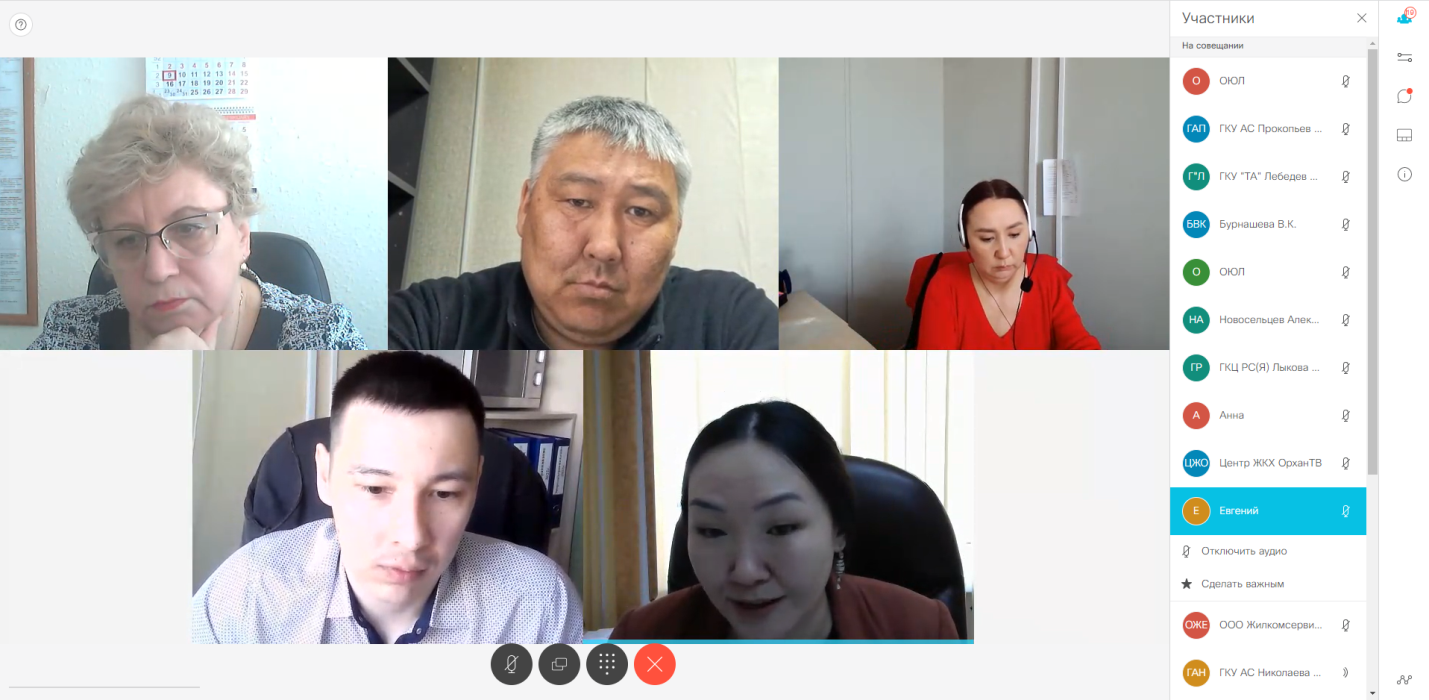 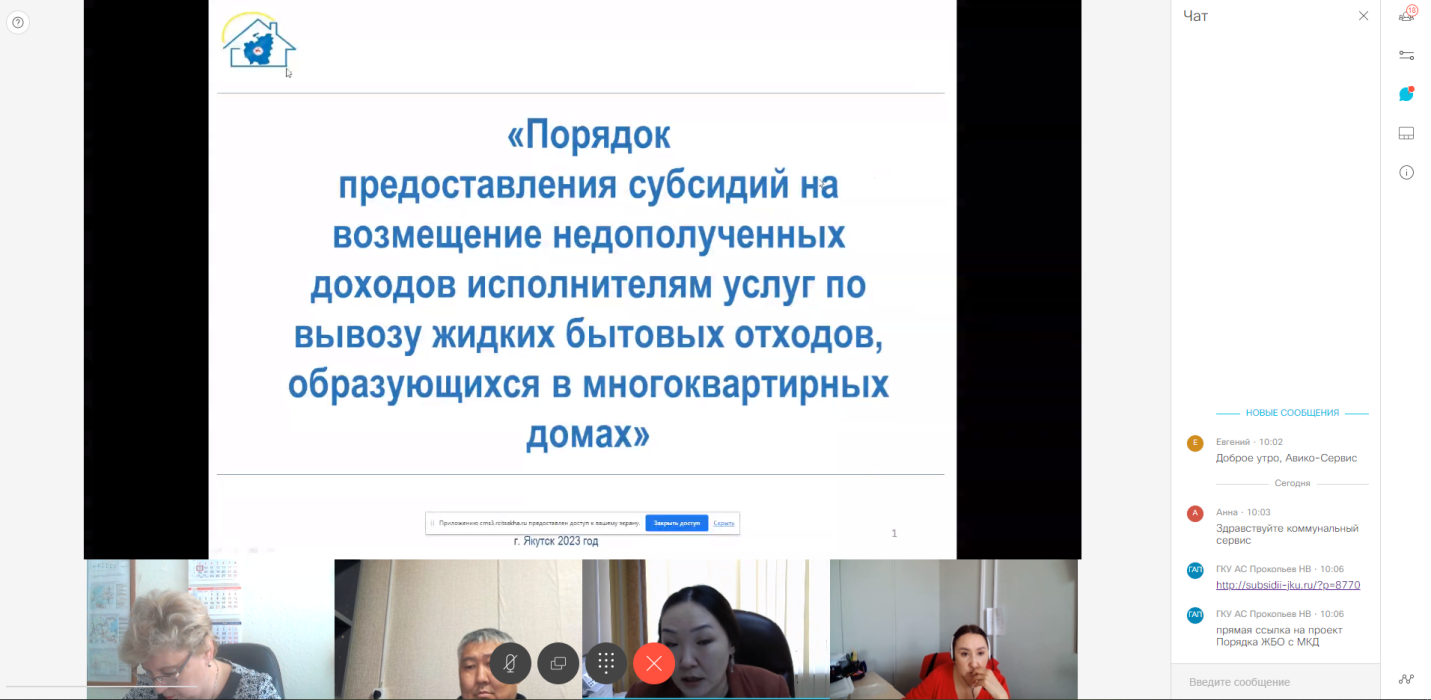 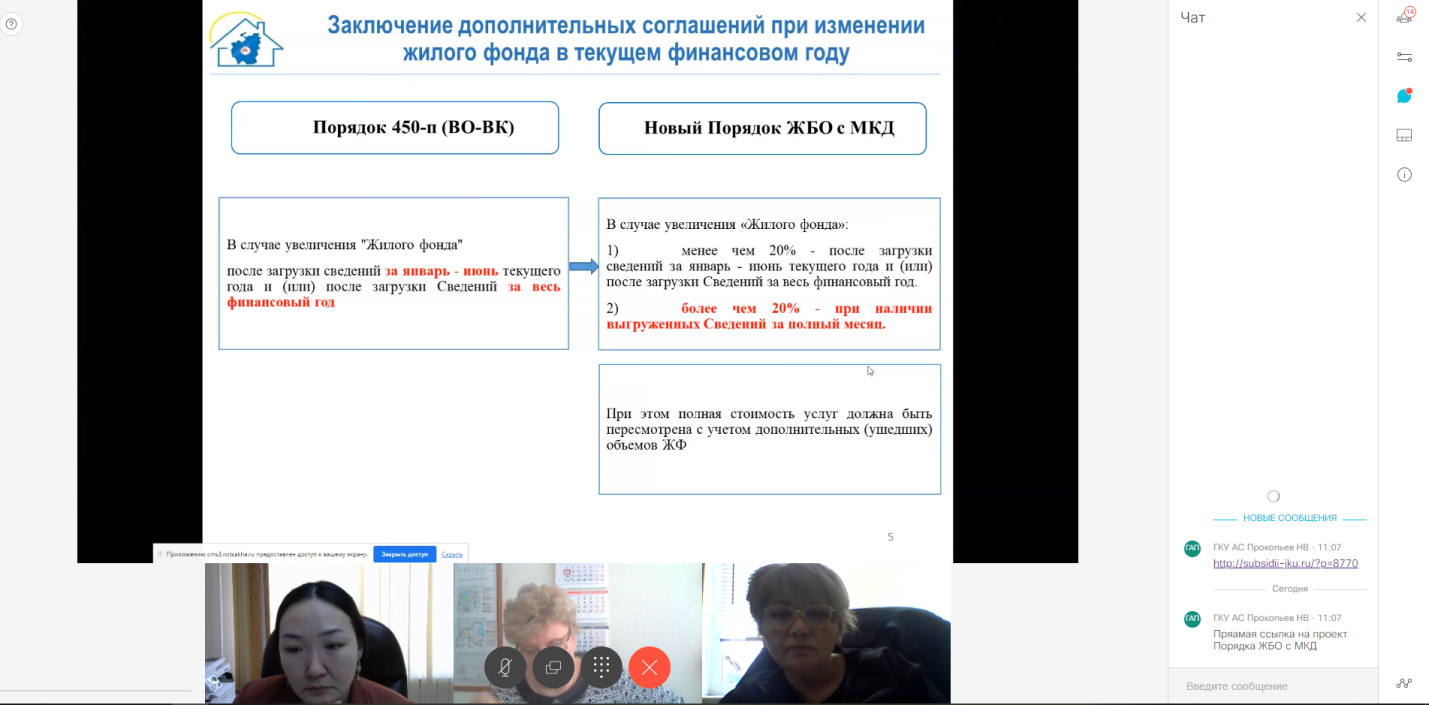 